3.2. Melléklet: Méhek családja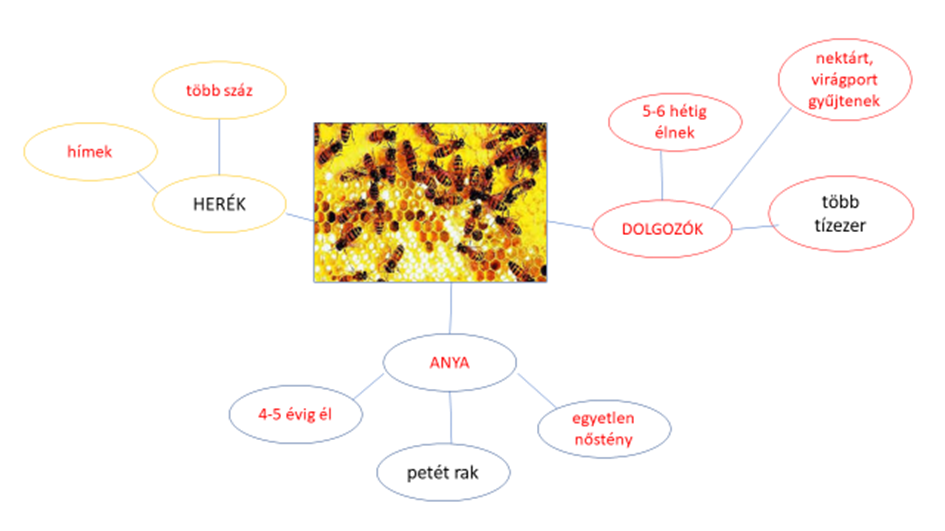 Forrás: https://www.sutori.com/katalin-ivanyine-komaromy